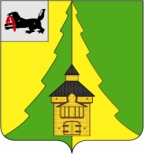 Российская ФедерацияИркутская областьНижнеилимский муниципальный районАДМИНИСТРАЦИЯ_____________________________________________________ПОСТАНОВЛЕНИЕОт  03.12. 2020 г.  № 1116г. Железногорск-Илимский«О мерах по организации и обеспечению
отдыха, оздоровления и занятости детей
и подростков Нижнеилимского района 
в 2021 году»В целях создания необходимых условий для организации отдыха и оздоровления детей, развития творческого потенциала детей, охраны и укрепления их здоровья, профилактики заболеваний у детей, формирования у детей навыков здорового образа жизни, соблюдения ими режима питания и жизнедеятельности в благоприятной окружающей среде, в соответствии с Федеральным Законом от 06.10.2003 г. № 131-ФЗ «Об общих принципах организации местного самоуправления в Российской Федерации», Законом Иркутской области «Об отдельных вопросах организации и обеспечения отдыха и оздоровления детей в Иркутской области» от 02.12.2011 г.  № 121-оз (с изменениями и дополнениями), Постановлением Правительства Иркутской области от 09.02.2011 г. № 28-пп «Об уполномоченных исполнительных органах государственной власти Иркутской области в сфере организации и обеспечении отдыха и оздоровления детей в Иркутской области» (с изменениями и дополнениями), а также руководствуясь ст.8 п.11 Устава МО «Нижнеилимский район», администрация Нижнеилимского муниципального районаПОСТАНОВЛЯЕТ:1.Утвердить состав межведомственной комиссии Нижнеилимского муниципального района по оздоровлению, отдыху и занятости детей Нижнеилимского района и состав межведомственной комиссии по приемке детских оздоровительных лагерей в 2021 году (Приложение № 1, № 2).2. Утвердить комплексный план работы межведомственной комиссии Нижнеилимского муниципального района по организации отдыха, оздоровления и занятости детей Нижнеилимского района в 2021 году (Приложение № 3).3. Финансовому управлению администрации Нижнеилимского муниципального района обеспечить финансирование мероприятий в пределах объемов средств, утвержденных подпрограммой «Развитие системы летнего отдыха и оздоровления детей в образовательных учреждениях» муниципальной программы «Развитие образования в Нижнеилимском муниципальном районе на 2018-2023 годы».4. Утвердить мероприятия по организации и обеспечению отдыха, оздоровления и занятости детей Нижнеилимского района в 2021 году:Органам администрации Нижнеилимского муниципального района, обладающим правами юридического лица:4.1. Муниципальному учреждению Департамент образования администрации Нижнеилимского муниципального района, руководителям образовательных организаций, обеспечивающих организацию летнего отдыха детей, организовать и обеспечить:- своевременное проведение подготовительных работ, обеспечивающих открытие оздоровительных лагерей. Не допускать случаев открытия лагерей без разрешения соответствующих органов;- оздоровление детей в лагерях дневного пребывания;- занятость детей в трудовых бригадах, экологических отрядах и иных формах летней занятости детей и подростков;-оздоровление и занятость детей, находящихся в социально-опасном положении, в трудной жизненной ситуации; детей из малообеспеченных семей; несовершеннолетних, стоящим на профилактических учетах в КДН и ЗП, ОДН ОМВД РФ по Нижнеилимскому району;- оснащение оздоровительных лагерей необходимым медицинским оборудованием, лекарственными средствами, изделиями медицинского назначения, средствами противопожарной безопасности, спортивным инвентарем(в пределах утвержденных лимитов);- проведение мероприятий по обеспечению требований пожарной безопасности (в пределах утвержденных лимитов);- соблюдение обеспечения санитарного законодательства и создание благоприятных, безопасных условий для отдыха детей в каждой оздоровительной организации;- принятие мер, обеспечивающих безопасность при проезде организованных групп детей до места отдыха и обратно;- осуществление мер по предупреждению детского дорожно-транспортного травматизма, создание условий для безопасности нахождения детей на улицах в период каникул;- осуществление мер по организации полноценного питания; по безопасности жизни детей и их здоровья; по осуществлению контроля за санитарно-эпидемической обстановкой в детских оздоровительных лагерях (далее – ДОЛ);- своевременную работу по подготовке вожатых-волонтеров (из числа старшеклассников) в срок с января по май 2021г.для работы в детских оздоровительных лагерях;- проведение медицинских осмотров подростков без взимания платы при оформлении временной занятости;- своевременное получение санитарно-эпидемиологического заключения о соответствии оздоровительных организаций санитарно-эпидемиологическим и гигиеническим требованиям;- своевременную приемку лагерей отдыха и оздоровления детей.4.2. Руководителям муниципальных учреждений культуры района, отделу по культуре, спорту и делам молодежи администрации Нижнеилимского муниципального района (Ильина Е.П.):- принять участие в организации работы профильных смен с детьми в летний период в детских оздоровительных лагерях;- организовать отдых творчески одаренных, социально активных детей;- организовать работу по малозатратным формам отдыха детей (походы, клубы выходного дня, конкурсы, викторины, спортивные соревнования и др.), по тематическим направлениям работы;- уделить особое внимание организации занятости неорганизованных детей, а также детей, стоящих на профилактических учетах в ОДН, в СОП.5. Рекомендовать ОГБУЗ «Железногорская районная больница» (СкориковаЛ.А.) обеспечить:- бесплатное оздоровление детей с хроническими заболеваниями в лечебно-профилактических учреждениях;- комплектацию кадрами медработников для работы в детских оздоровительных лагерях и осуществление контроля за деятельностью оздоровительных учреждений;- прохождение медицинских осмотров (обследование) работниками оздоровительных учреждений за счет средств работодателей;- контроль за оснащением медицинских кабинетов необходимым инвентарем, изделиями медицинского назначения и снабжением лекарственными препаратами;- участие в проведении Дней безопасности и здоровья.6.  Предложить Территориальному отделу Управления федеральной службы по надзору в сфере защиты прав потребителей и благополучия человека по Иркутской области в г. Братске, Братском и Нижнеилимском районах (Бобров С.А.):- осуществлять государственный санитарно-эпидемиологический надзор за организацией питания, содержанием территорий и помещений в оздоровительных учреждениях в соответствии с действующим законодательством. 7. Предложить Филиалу ФБУЗ «Центр гигиены и эпидемиологии Иркутской области в Нижнеилимском районе обеспечить:- своевременную работу по подписанию санитарно-эпидемиологических заключений о соответствии деятельности организаций отдыха обязательным требованиям;- проведение гигиенического обучения педагогических кадров и работников пищеблоков летних оздоровительных организаций.8. Предложить ОГБУ СО «Комплексный центр социального обслуживания населения Нижнеилимского района» (Стольникова Е.Н.):- своевременно провести необходимые мероприятия по обеспечению отдыха и оздоровления детей, находящихся в трудной жизненной ситуации; детей одиноких родителей; детей из многодетных семей; детей, чьи родители являются работниками бюджетных организаций, финансируемых за счет средств бюджетов всех уровней.9. Предложить заместителю начальника ОНД по г. Усть-Илимску, Усть - Илимскому и Нижнеилимскому районам (ЕфимовМ.С.) провести мероприятия по надзору за соблюдением правил пожарной безопасности в местах проведения летнего отдыха детей:- прием оздоровительных учреждений к началу оздоровительной кампании детей и подростков в соответствии с нормами противопожарной безопасности;- осуществление контроля за состоянием пожарной безопасности детских оздоровительных учреждений;- участие в организации тематических смен по своему направлению работы в детских оздоровительных учреждениях (по согласованию).10. Рекомендовать ОМВД России по Нижнеилимскому району (Кузнецов А.А.) и ЛПП на станции Коршуниха-Ангарская обеспечить:- комплекс мер по безопасности перевозки детей, охране общественного порядка в местах оздоровления детей и подростков в течение всего летнего периода;- охрану общественного порядка и безопасности дорожного движения при проезде организованных групп детей к месту отдыха и обратно без взимания платы;- участие в организации тематических смен по своему направлению работы в детских оздоровительных учреждениях (по согласованию).11. Рекомендовать ОГКУ «Центр занятости населения по Нижнеилимскому району» (Карнакова И.Л.):- организовать временную трудовую занятость несовершеннолетних граждан в возрасте от 14 до 18 лет в порядке, установленном действующим законодательством.12. Предложить главам городских и сельских поселений Нижнеилимского муниципального района:- обеспечить создание безопасных условий в местах отдыха детей, провести профилактические осмотры и ремонты оборудования, обеспечить безопасность людей (детей) на водоемах; информировать жителей поселений о соблюдении правил безопасности на водных объектах; провести инструктаж по технике безопасности на воде, как детей, так и сотрудников лагерей; проверить техническое и материальное оснащение лагерей на предмет готовности к безопасному пребыванию на воде; провести иные профилактические мероприятия; привести в порядок, отремонтировать спортивные комплексы, качели на территории своих поселений.- организовать временную занятость несовершеннолетних граждан в возрасте от 14 до 18 лет. Особое внимание уделить организации временной занятости детей, находящихся в социально-опасном положении, в трудной жизненной ситуации; детям из малообеспеченных семей; несовершеннолетним, стоящим на профилактическом учете в ОДН ОМВД РФ по Нижнеилимскому району.13. Постановление администрации Нижнеилимского муниципального района от 27.12.2019 г. № 1431 «О мерах по организации и обеспечению отдыха, оздоровления и занятости детей и подростков в 2020 году», постановление администрации Нижнеилимского муниципального района от 17.04.2020 г. № 297 «О внесении изменений в постановление администрации Нижнеилимского муниципального района  от 27.12.2019 г. № 1431 «О мерах по организации и обеспечениюотдыха, оздоровления и занятости детейи подростков Нижнеилимского района в 2020 году», постановление администрации Нижнеилимского муниципального района от 10.07.2020 г. № 657 «Об отмене проведения летней оздоровительной кампании в 2020 году на территории МО «Нижнеилимский район» считать утратившими силу.14. Настоящее постановление опубликовать в периодическом печатном издании «Вестник Думы и администрации Нижнеилимского муниципального района» и разместить на официальном сайте МО «Нижнеилимский район».15. Контроль за исполнением настоящего постановления возложить на заместителя мэра по социальной политике Т.К.Пирогову.       Мэр района                                                  М.С.РомановРассылка: в дело-2, Пироговой Т.К., ООРиСП, МУ Департамент образования, учреждения культуры (Ильина Е.П.)., ОГКУ «ЦЗН по Нижнеилимскому району», ОГБУЗ «ЖРБ», ФУ, ЛПП ст. Коршуниха-Ангарская, ОМВД по Нижнеилимскому району, Ефимову М.С., Управление Роспотребнадзора по Иркутской обл.в г.Братске, Братском и Нижнеилимском районах, филиал ФБУЗ «Центр гигиены и эпидемиологии Ирк.обл. в Нижнеилимском районе», ОГБУ СО «КЦСОН» Нижнеилимского района, главам городских и сельских поселений, ОГИБДД ОМВД России по Нижнеилимскому району, членам комиссии, пресс-служба.А.Г.Чеснокова
8 (395 66) 32306Приложение № 1
                                                                  к постановлению администрации района                                                       
                                                                                   № ______  от________2020 г. СОСТАВмежведомственной комиссии Нижнеилимского
муниципального района по организации отдыха, оздоровленияи занятости детей Председатель комиссии: Пирогова Татьяна Константиновна – заместитель мэра района по социальной политике; Заместитель председателя:Чибышева Ирина Андреевна – начальник Департамента образования Нижнеилимского муниципального района; Секретарь комиссии: Чеснокова Алена Григорьевна – начальник отдела организационной работы и социальной политики;Члены комиссии:Товбов Александр Сергеевич – главный специалист-эксперт территориального отдела Управления федеральной службы по надзору в сфере защиты прав потребителей и благополучия человека по Иркутской области в городе Братске, Братском и Нижнеилимском районах (по согласованию);Гамова Татьяна Анатольевна – и.о.главного врача филиала ФБУЗ «Центр гигиены и эпидемиологии Иркутской области в Нижнеилимском районе» (по согласованию);Стольникова Елена Николаевна – директор ОГБУ СО «Комплексный центр социального обслуживания населения Нижнеилимского района» (по согласованию);Ефимов Максим Сергеевич – заместитель начальника ОНД по г. Усть-Илимску, Усть-Илимскому и Нижнеилимскому районам (по согласованию);Сержанина Ирина Николаевна–заведующий детской поликлиникой ОГБУЗ «Железногорская районная больница» (по согласованию);Карнакова Ирина Леонидовна – директор ОГКУ «Центр занятости населения Нижнеилимского района» (по согласованию);Ларина Марина Дмитриевна – начальник инспекции по делам несовершеннолетних ОМВД по Нижнеилимскому району (по согласованию);Ильина Екатерина Петровна –начальник отдела по культуре, спорту и делам молодёжи администрации Нижнеилимского муниципального района;Артюшенко Марина Алексеевна – инспектор КДН и ЗП администрации Нижнеилимского муниципального района;Юрьев Юрий Юрьевич – начальник МКУ «Ресурсный центр»;Домашонкин Григорий Александрович – главный специалист по организационно-массовой работе МУ Департамента образования.Заместитель мэра района               Т.К.ПироговаПриложение № 2
                                                                               к постановлению администрации 
                                                               Нижнеилимского муниципального района
                                                                              № _____ от _______ 2020 г.СОСТАВ
межведомственной комиссии Нижнеилимского
муниципального района по приемке оздоровительных лагерейПредседатель комиссии:1. Пирогова Татьяна Константиновна – заместитель мэра района по социальной политике;Заместитель председателя комиссии:2. Чибышева Ирина Андреевна – начальник Департамента образования администрации Нижнеилимского муниципального района;Члены комиссии:3. Ефимов Максим Сергеевич – заместитель начальника отдела надзорной деятельности в г. Усть-Илимске, Усть-Илимском и Нижнеилимском районах (по согласованию);4. Стольникова Елена Николаевна – директор ОГБУ СО «Комплексный центр социального обслуживания населения Нижнеилимского района» (по согласованию);5. Киреева Мария Сергеевна – консультант отдела ГО и ЧС администрации Нижнеилимского муниципального района;6. Домашонкин Григорий Александрович – главный специалист по организационно-массовой работеМУ Департамента образования администрации Нижнеилимского муниципального района;7. Разумович Ольга Валерьевна - начальник хозяйственно- эксплуатационного отдела МКУ «Ресурсный центр»;8. Карцева Анна Николаевна – специалист в области охраны труда МКУ «Ресурсный центр»;9.Топорина Надежда Петровна – ведущий технолог МКУ «Ресурсный центр»Заместитель мэра района                                           Т.К.ПироговаПриложение № 3
                                                                               к постановлению администрации 
                                                               Нижнеилимского муниципального района
                                                                              № _____ от _______2020 г.КОМПЛЕКСНЫЙ ПЛАН РАБОТЫ
межведомственной комиссии по организации
отдыха, оздоровления и занятости детей Нижнеилимского района на 2021 годЗаместитель мэра района,
председатель межведомственной 
комиссии по оздоровлению, отдыху
и занятости детей Нижнеилимского района                                                                                                     Т.К.Пирогова
№ п/пНаименование мероприятияОтветственные исполнителиДата исполненияПримечаниеНормативно-правовая база:Нормативно-правовая база:Нормативно-правовая база:Нормативно-правовая база:Нормативно-правовая база:1.1.Разработка и утверждение проекта постановления администрации района «О мерах по организации и обеспечениюотдыха, оздоровления и занятости детей
и подростков Нижнеилимского района в 2021 году»; «Об утвержденииКомплексногоплана работы межведомственной комиссии по организации отдыха, оздоровления и занятости детей Нижнеилимского района на 2021 год»Чеснокова А.Г. – начальник отдела организационной работы и социальной политики, секретарь комиссиидекабрь 20201.2.Утверждениеграфика приема документов от летних оздоровительных организаций для проведения санитарно-эпидемиологических экспертиз деятельности летних оздоровительных организаций в 2021 годуГамова Т.А. – и.о.главного врача филиала ФБУЗ «Центр гигиены и эпидемиологии в Иркутской области» в Нижнеилимском районе (по согласованию)декабрь 20201.3.Формирование и размещение на официальном сайте администрации района, Департамента образования:- реестра организаций, осуществляющих деятельность по организации отдыха и оздоровления детей в муниципальном образовании;- Положенийоб организациях отдыха и оздоровления детей, действующих в муниципальном образовании «Нижнеилимский район» (на основании Приказа Минобрнауки России от 13.07.2017 г. № 656 «Об утверждении примерных положений об организациях отдыха детей и их оздоровления»)Чеснокова А.Г. – начальник отдела организационной работы и социальной политики, секретарь комиссии;Домашонкин Г.А. – главный специалист по организационно-массовой работе МУ Департамента образования администрации Нижнеилимского муниципального района;Ступина Ирина Григорьевна – пресс-служба администрации районафевраль 20211.3.Формирование нормативной базы учреждений, включённых в реестр организаций, осуществляющих деятельность по организации отдыха и оздоровления детей в каникулярное время в муниципальном образовании «Нижнеилимский район»Департамент образования администрации районафевраль-апрель 2021II. Вопросы для рассмотрения на заседаниях межведомственной комиссии по организации отдыха, 
оздоровления и занятости детей II. Вопросы для рассмотрения на заседаниях межведомственной комиссии по организации отдыха, 
оздоровления и занятости детей II. Вопросы для рассмотрения на заседаниях межведомственной комиссии по организации отдыха, 
оздоровления и занятости детей II. Вопросы для рассмотрения на заседаниях межведомственной комиссии по организации отдыха, 
оздоровления и занятости детей II. Вопросы для рассмотрения на заседаниях межведомственной комиссии по организации отдыха, 
оздоровления и занятости детей Заседание 1 Заседание 1 Заседание 1 Заседание 1 Заседание 1 2.1О согласовании проекта плана работы межведомственной комиссии по организации отдыха и оздоровления детей Нижнеилимского района на 2021 годПирогова Т.К. – заместитель мэра района по социальной политике 29 декабря 2020Утверждение плана работы МВК2.2.О согласовании реестраобразовательных организаций, осуществляющих деятельность по организации отдыха и оздоровления детей в муниципальном образовании в 2021 году.Домашонкин Г.А. – главный специалист по организационно-массовой работе МУ Департамент образования администрации Нижнеилимского муниципального района29 декабря 20202.3.1.Об итогах соблюдения санитарно-эпидемиологического законодательства в детских оздоровительных лагерях в период летней кампании 2020;2. Об основных задачах по обеспечению санитарно-эпидемиологического благополучия при подготовке оздоровительных лагерей в 2021 годуТовбов А.С. – главный специалист-эксперт территориального отдела Управления федеральной службы по надзору в сфере защиты прав потребителей и благополучия человека по Иркутской области в городе Братске, Братском и Нижнеилимском районах(по согласованию)29 декабря 20202.4.Об итогах 2020 года и планах на 2021 год по вопросу трудоустройства несовершеннолетних граждан в период летних каникул и в свободное от учебы время Карнакова И.Л. – директор ОГКУ «Центр занятости населения в Нижнеилимском районе» (по согласованию)29 декабря 2020Заседание 2Заседание 2Заседание 2Заседание 2Заседание 23.1.Об исполнении Решений (протокола поручений) предыдущего заседания межведомственной комиссииПирогова Т.К. – заместитель мэра района по социальной политике;Члены МВКфевраль3.2.О подготовке к проведению летней оздоровительной кампании -2021:- О ходе выполнения работы по своевременному принятию соответствующих мер и подписанию санитарно-эпидемиологических заключений о соответствии деятельности организаций отдыха обязательным требованиям.Чибышева И.А. – начальник Департамента образования;Юрьев Ю.Ю. – начальник МКУ «Ресурсный центр»февраль3.3.О ходе выполнения мероприятий по разработке образовательных программ летнего отдыха для детей на 2021 год (во всех образовательных организациях района) Чибышева И.А. – начальник Департамента образования администрации района; руководители лагерей с дневным пребыванием детей на базе образовательных организацийфевраль3.4.О смете расходов денежных средств на оздоровительную кампанию 2021 года.Чибышева И.А. – начальник Департамента образования администрации районафевраль3.5.Об организации комплекса мероприятий на базе оздоровительных организаций по предупреждению злоупотребления  наркотическими, психоактивными веществами по формированию у детей позитивного отношения к здоровому образу жизниГурковаН.А. – региональный представитель по профилактике наркоманиифевраль3.6.О взаимодействии органов полиции с руководителями летних образовательных организаций по проведению профильных смен для несовершеннолетних в летний период («Азбука безопасности», «Школа полицейского» и др.)Представитель от ОМВД по Нижнеилимскому району (по согласованию)февраль3.7.Об утверждении общей программы по пожарной безопасности для оздоровительных организаций, утверждении инструкций по пожарной безопасности на 2021 годЮрьев Ю.Ю. – начальник МКУ «Ресурсный центр»февраль4.Заседание 3.Заседание 3.Заседание 3.4.1.Об исполнении Решений (протокола поручений) предыдущего заседания межведомственной комиссииЧлены МВКмарт4.2.Об организации проведения обязательных медицинских осмотров персонала лагерей дневного пребывания, а также детей, направляемых в учреждения медицинскими работниками.Департамент образования;Образовательные организации района;ОГБУЗ «ЖРБ» (по согласованию)март4.3.О гигиенической подготовке кадров, заключению договоров на организацию питания в лагерях с дневных пребыванием детейДепартамент образования;Образовательные организации районамарт4.4.Об организации отдыха и оздоровления детей, находящихся в трудной жизненной ситуации, а также детей, состоящих на всех видах профилактического учета.КДН и ЗП администрации района;Департамент образования; ОМВД России по Нижнеилимскому району (по согласованию)март4.5.О мерах по обеспечению пожарной безопасности в детских оздоровительных лагерях.ОНД по г. Усть-Илимску, Усть-Илимскому и Нижнеилимскому районам (по согласованию)март4.6.Об основных задачах по обеспечению санитарно-эпидемиологического благополучия при подготовке оздоровительных лагерей к работе в летний период.Товбов А.С. – главный специалист-эксперт территориального отдела Управления федеральной службы по надзору в сфере защиты прав потребителей и благополучия человека по Иркутской области в городе Братске, Братском и Нижнеилимском районах(по согласованию).март4.7.Об обеспечении медицинского обслуживания во время проведения детской оздоровительной кампании 2021 годаОГБУЗ «ЖРБ» (по согласованию)мартЗаседание 4.Заседание 4.Заседание 4.Заседание 4.5.1Об исполнении Решений (протокола поручений) предыдущего заседания межведомственной комиссииЧлены МВКапрель5.2.1.О ходе выполнения планов–заданий,выданных учреждениям, организующим отдых и оздоровление детей в летнее каникулярное время 2021года. 2.Актуальная информация о ходе выполнения работы по своевременному принятию соответствующих мер и подписанию санитарно-эпидемиологических заключений о соответствии деятельности организаций отдыха обязательным требованиям (по состоянию на текущую дату)Департамент образования администрации района;Юрьев Ю.Ю. – начальник МКУ «Ресурсный центр»;Санаторий-профилакторий «Дружба» (по согласованию)апрель5.3.Информация о проведении дезинфекции, дезинсекции, акарицидной, дератизационной обработок территорий, прилегающих к учреждениям, организующим отдых и оздоровление детейДепартамент образования администрации района;Образовательные организации района;Санаторий-профилакторий «Дружба» (по согласованию)апрель5.4.Информация об организации работы профильных смен в лагерях с дневным пребыванием детей:- организация специализированных (профильных) смен;- о проведении единых дней здоровья, профилактики социально-негативных явлений в детской средеДепартамент образования администрации района;ОКСДМ;ОМВД России по Нижнеилимскому району (по согласованию);ОНД по г. Усть-Илимску, Усть-Илимскому и Нижнеилимскому районам (по согласованию)апрель5.5.Об организации проведения развлекательных, спортивных мероприятий в лагерях с дневным пребыванием детей, а также проведение культурно-массовых мероприятий для детей по месту жительства в летний период.Об использовании базы учреждений культуры в период летней оздоровительной кампанииИльина Е.П. –начальник отдела по культуре, спорту и делам молодежиапрель5.6.Актуальная информация о трудоустройстве несовершеннолетних граждан в период летних каникул и в свободное от учёбы время в 2021 году.Карнакова И.Л. – директор ОГКУ «Центр занятости населения в Нижнеилимском районе» (по согласованию)апрель6.5. Обучающий семинар для специалистов, работающих в лагерях дневного пребывания5. Обучающий семинар для специалистов, работающих в лагерях дневного пребывания5. Обучающий семинар для специалистов, работающих в лагерях дневного пребывания5. Обучающий семинар для специалистов, работающих в лагерях дневного пребывания6.1.Об обеспечении полноценного и качественного питания в учреждениях, организующих отдых и оздоровление детей. Об организации контроля:- за соответствием поступающих для приготовления пищи продовольственных товаров и сырья установленным стандартам;-за выполнением требований санитарного законодательства к поставщикам пищевой продукции;-за технологическим режимом приготовления продукции(Утвердить график проверок)Департамент образования;Образовательные организации;
начальники летних лагерей дневного пребываниямай7.Заседание 5.Заседание 5.Заседание 5.Заседание 5.7.1.Об основных задачах по обеспечению санитарно-эпидемиологического благополучия при подготовке оздоровительных лагерей к работе в летний период.ТовбовА.С. – главный специалист-эксперт территориального отдела Управления федеральной службы по надзору в сфере защиты прав потребителей и благополучия человека по Иркутской области в городе Братске, Братском и Нижнеилимском районах(по согласованию).май7.2.О подготовке учреждений к летней оздоровительной кампании 2021 года: Приемка лагерей дневного пребывания:- о готовности лагерей к открытию;- об организации питания детей лагерей;- об обеспечении безопасности пребывания детей в лагерях;- о мерах по обеспечению пожарной безопасности в детских оздоровительных лагерях;- о мерах безопасности детей на воде;- об обеспечении соблюдения правил дорожной безопасности обучающимися в летний период 2021 г.Департамент образования;Образовательные организации;
начальники летних лагерей дневного пребывания;ОКСДМ,Работники культурно-досуговых учреждений;ОГБДД по Нижнеилимскому району (по согласованию)май7.3.О трудоустройстве и занятости несовершеннолетних, состоящих на всех профилактических учетах  на период летних каникул в 2021 году.КДН и ЗП администрации района;Департамент образования администрации района;Ларина М.Д. - начальник инспекции по делам несовершеннолетних ОМВД по Нижнеилимскому району (по согласованию)май8.Заседание 6.Заседание 6.Заседание 6.Заседание 6.8.1.Об исполнении Решений (протокола поручений) предыдущего заседания межведомственной комиссииЧлены МВКсентябрь8.2.Об основных итогах проведения летней оздоровительной кампании 2021года, об обеспечении комплексной безопасности в учреждениях, организующих отдых и оздоровление детей. Департамент образования;Образовательные учреждениясентябрь8.3. Об итогах работы специализированных (профильных смен) в период детской оздоровительной кампании 2021 годаДепартамент образования;ОКСДМ;(культурно-досуговые учреждения по согласованию)сентябрь8.4.Об итогах соблюдениясанитарно-эпидемиологического законодательства в детских оздоровительных лагерях в 2021 году.Товбов А.С. – главный специалист-эксперт территориального отдела Управления федеральной службы по надзору в сфере защиты прав потребителей и благополучия человека по Иркутской области в городе Братске, Братском и Нижнеилимском районах (по согласованию)сентябрь8.5.Об итогах эффективности оздоровления детей в 2021 годуОГБУЗ «ЖРБ» (по согласованию)сентябрь9.Заседание 7.Заседание 7.Заседание 7.Заседание 7.9.1.О награждении лучших организаторов отдыха и оздоровления детей и молодёжи по итогам оздоровительной кампании 2021 годаПирогова Т.К. – заместитель мэра района, председатель МВКдекабрь8.2.Подведение итогов по проведению летней оздоровительной кампании - 2021члены МВК (обсуждение, предложения)декабрь8.3.Утверждение проекта Плана работы межведомственной комиссии по организации отдыха, оздоровления и занятости детей на 2021 годЧлены МВКдекабрьОрганизационно-аналитическая деятельностьОрганизационно-аналитическая деятельностьОрганизационно-аналитическая деятельностьОрганизационно-аналитическая деятельностьОрганизационно-аналитическая деятельность9.1.Подготовка заседаний и проектов решений межведомственной комиссии по организации отдыха, оздоровления и занятости детей, подростков и молодежи Нижнеилимского районаЧеснокова А.Г. – начальник отдела организационной работы и социальной политикив течение года9.2.Разработка и утверждение нормативных документов для осуществления организации летнего отдыха (постановления, приказы, планы)Чеснокова А.Г. – начальник отдела организационной работы и социальной политики;Департамент образования администрации района; образовательные организации;ОКСДМ; культурно-досуговые учрежденияв течение года9.3.Организация работы по увеличению охвата отдыхом и оздоровлением несовершеннолетних, состоящих на всех видах учетаЧлены комиссии; Департамент образования; культурно-досуговые учрежденияпостоянно9.4.Проведение совещания с руководителями образовательных организаций по планированию летнего отдыха, оздоровления и занятости несовершеннолетних в 2021 годуЧибышева И.А. – начальник Департамента образования администрации районаапрельВыделение путевок для оздоровления детей в загородные лагеря, санаторий-профилакторий «Дружба» (по согласованию)ОГБУ СО «Комплексный центр социального обслуживания населения Нижнеилимского района» (по согласованию)январь-март9.5.Организация работы по заключению договоров на прохождение медицинских осмотров между ЖРБ и оздоровительными учреждениями, а также по обеспечению организационно-методического руководства и оказанию медицинской помощи детям в лагерях с дневным пребыванием Департамент образования;Образовательные учреждения;ОГБУЗ «ЖРБ» (по согласованию)апрель-май9.6.Подготовка информационно - методических материалов по организации отдыха, оздоровления и занятости детей по направлениям деятельности (в соответствии с комплексом мер, направленных на развитие системы отдыха и оздоровления детей)Департамент образования администрации районадо 20 мая9.7.Подготовка информаций по оздоровительной кампании для опубликования в средствах массовой информацииСтупина И.Г. – консультант отдела организационной работы и социальной политики, пресс-служба администрации районаВ течение летнего периода9.8.Анализ о расходовании муниципальными учреждениями субсидий, субвенций на реализацию полномочий по организации отдыха детей в каникулярное времяДепартамент образования администрации района;Бухгалтерия МКУ «Ресурсный центр»по запросу информации9.9.Анализ и обобщение отчётной информации о проведении оздоровительной кампании структур, задействованных в организации отдыха и оздоровления детей.Подготовка информаций об итогах летней оздоровительной кампании - 2021(по запросу)Чеснокова А.Г.- начальник отдела организационной работы и социальной политики; Домашонкин Г.А. – главный специалист по организационно-массовой работе МУ Департамента образования администрации Нижнеилимского муниципального районаВ течение летней кампании май, октябрь9.101) Обеспечение соблюдения мер по подготовке детских и спортивных площадокна территории образовательных организаций к безопасной эксплуатации в летний период 2021 года.2)Подготовка придомовых детских и спортивных площадок к безопасной эксплуатации в летний период 2021 года.Мониторинг обеспечения качества придомовых игровых и спортивных площадок, спортивного инвентаря, использованных при организации отдыха и оздоровления детейДепартамент образования администрации района;Главы городских и сельских поселений (по согласованию)В течение летнего периода9.11.Информирование родителей, работающих на предприятиях, (в организациях, учреждениях) о приобретении путевок для детей на летний оздоровительный отдых 2021 годОГБУ СО «Комплексный центр социального обслуживания населения Нижнеилимского района» (по согласованию);Департамент образования администрации районаянварь -сентябрь9.12Работа с малообеспеченными семьями, с семьями, находящимися в социально-опасном положении (СОП), с семьями-опекунами, многодетными семьями в приобретении путевок в детские оздоровительные лагеря КДН и ЗП администрации района; органы опеки и попечительства в Нижнеилимском районе (по согласованию)январь-август9.13.Обеспечение комплексной безопасности детей в период летней оздоровительной кампании в 2021годуДепартамент образования;Образовательные организации;ОМВД России по Нижнеилимскому району (по согласованию);ОНД по г. Усть-Илимску, Усть-Илимскому и Нижнеилимскому районам (по согласованию);Территориальный отдел Управления федеральной службы по надзору в сфере защиты прав потребителей и благополучия человека по Иркутской области в городе Братске, Братском и Нижнеилимском районах (по согласованию)июнь-август9.14Подведение итогов летней оздоровительной кампании детей 2021 года.Пирогова Т.К.- заместитель мэра района, председатель МВКоктябрь9.15Подготовка доклада об организации отдыха, оздоровления, занятости детей и подростков в 2021 году на заседание Думы Нижнеилимского муниципального района (по запросу)Пирогова Т.К. – заместитель мэра района, председатель комиссии; члены комиссииоктябрь9.16Участие в заседаниях межведомственной комиссии по организации отдыха, оздоровления, занятости детей иподростков Иркутской области (в режиме видеоконференции под руководством Правительства Иркутской области)Члены комиссииВ течение года9.17Подготовка и участие в обучающем семинаре для руководителей лагерей и для персонала, работающего во время летней оздоровительной кампании на базе образовательных организаций Департамент образованияадминистрации районаапрель9.18Участие в выездных проверках летних детских лагерейЧлены комиссиииюньIII. Вопросынаконтроле:III. Вопросынаконтроле:III. Вопросынаконтроле:III. Вопросынаконтроле:III. Вопросынаконтроле:10.1Осуществление контроля за  соблюдением комплексной безопасности детей в период детской оздоровительной кампанииДепартамент образования;Образовательные учреждения;ОМВД России по Нижнеилимскому району (по согласованию);ОНД по г. Усть-Илимску, Усть-Илимскому и Нижнеилимскому районам (по согласованию) в соответствии с графиком10.2.Осуществление контроля за соблюдением требований заключённых муниципальных контрактов по организации отдыха детей в летних лагерях дневного пребыванияДепартамент образования;образовательные учреждения;постоянно10.3.Ежедневный мониторинг количества отдыхающих детей в лагерях дневного пребывания; санаторий-профилакторий «Дружба»Чеснокова А.Г. – начальник отдела организационной работы и социальной политикииюнь10.4.Осуществление проверок обеспечения противопожарной безопасности в лагерях дневного пребывания; санаторий-профилакторий «Дружба»ОНД по г. Усть-Илимску, Усть-Илимскому и Нижнеилимскому районам (по согласованию)постоянно10.5Осуществление проверок обеспечения санитарно-эпидемиологических требований в оздоровительных учреждениях во время организации отдыха и оздоровления детейЧлены комиссиипостоянно10.6.Проведение проверок организации занятости несовершеннолетних, состоящих на всех видах учетаКДН и ЗП,  ОДН, Департамент образованияпостоянно